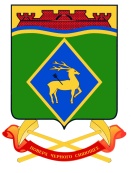 РОСТОВСКАЯ ОБЛАСТЬСОБРАНИЕ ДЕПУТАТОВ БЕЛОКАЛИТВИНСКОГО РАЙОНАРЕШЕНИЕ05 марта 2015 года                                                                                            № 267г. Белая КалитваВ соответствии с Федеральным законом от 06 октября 2003 года № 131-ФЗ «Об общих принципах организации местного самоуправления в Российской Федерации», Уставом муниципального образования «Белокалитвинский район»Собрание депутатов Белокалитвинского районаРЕШИЛО:1. Принять Регламент Собрания депутатов Белокалитвинского района согласно приложению к настоящему решению.2. Признать утратившими силу:решение Собрания депутатов Белокалитвинского района от 14 декабря 2011 года № 109 «О Регламенте Собрания депутатов Белокалитвинского района»;решение Собрания депутатов Белокалитвинского района от 24 февраля 2011 года № 63 «О ежегодных отчетах Главы Белокалитвинского района о результатах его деятельности, результатах деятельности Администрации Белокалитвинского района, в том числе о решении вопросов, поставленных Собранием депутатов Белокалитвинского района». 3. Настоящее решение вступает в силу после его официального опубликования.4. Контроль за исполнением данного решения возложить на председателя Собрания депутатов Белокалитвинского района.Приложениек решению Собрания депутатовБелокалитвинского района от 05 марта 2015 года № 267«О Регламенте Собрания депутатов Белокалитвинского района»РЕГЛАМЕНТСобрания депутатов Белокалитвинского районаРАЗДЕЛ I.ОБЩИЕ ПОЛОЖЕНИЯГлава 1. Общие положенияСтатья 1. Собрание депутатов Белокалитвинского района1. Собрание депутатов Белокалитвинского района (далее – Собрание депутатов) является представительным органом муниципального образования «Белокалитвинский район». Собрание депутатов состоит из глав поселений, входящих в состав Белокалитвинского района, и депутатов представительных органов указанных поселений, избранных представительными органами поселений из своего состава в соответствии с равной независимо от численности населения поселения нормой представительства в количестве 1 депутата. Главы поселений и депутаты поселений, избранные в Собрание депутатов, являются депутатами Собрания депутатов (далее – депутаты), а их общее число является установленной численностью депутатов. Установленная численность депутатов Собрания депутатов составляет 24 депутата.2. Собрание депутатов может осуществлять свои полномочия в случае избрания не менее двух третей от установленной численности депутатов.3. Собрание депутатов осуществляет свои полномочия в соответствии с Конституцией Российской Федерации, Федеральным законом от 06 октября 2003 года №131-ФЗ «Об общих принципах организации местного самоуправления в Российской Федерации» (далее - Федеральный закон «Об общих принципах организации местного самоуправления в Российской Федерации»), иными федеральными законами, Уставом Ростовской области, Областным законом от 28 декабря 2005 года № 436-ЗС «О местном самоуправлении в Ростовской области», иными областными законами и Уставом муниципального образования «Белокалитвинский район» (далее - Устав Белокалитвинского района).Статья 2. Принципы и порядок деятельности Собрания депутатов1. Деятельность Собрания депутатов и его органов основывается на принципах равноправного свободного обсуждения и коллективного решения вопросов.2. Порядок деятельности Собрания депутатов определяется Уставом Белокалитвинского района, настоящим Регламентом, иными решениями Собрания депутатов.Статья 3. Заседания Собрания депутатов1. Собрание депутатов осуществляет свои полномочия на заседаниях в соответствии с настоящим Регламентом.2. Заседания Собрания депутатов проводятся открыто и гласно. В случаях, предусмотренных настоящим Регламентом в соответствии с федеральными и областными законами, Уставом Белокалитвинского района, Собрание депутатов вправе проводить закрытые заседания.3. Правомочность заседания Собрания депутатов определяется Уставом Белокалитвинского района.4. Заседания Собрания депутатов проводятся не реже одного раза в три месяца.Статья 4. Осуществление полномочий депутатамиПорядок осуществления депутатами полномочий на постоянной или непостоянной основе определяется в соответствии с Уставом Белокалитвинского района.Статья 5. Гарантии осуществления полномочий депутата Гарантии осуществления полномочий депутата устанавливаются Уставом Белокалитвинского района в соответствии с федеральными и областными законами.РАЗДЕЛ II.ВНУТРЕННЕЕ УСТРОЙСТВО И ОРГАНЫ СОБРАНИЯ ДЕПУТАТОВГлава 2. Председатель Собрания депутатов – глава Белокалитвинского района, заместитель председателя Собрания депутатов Белокалитвинского района Статья 6. Порядок избрания председателя Собрания депутатов – главы Белокалитвинского района1. Председатель Собрания депутатов – глава Белокалитвинского района избирается из числа депутатов открытым голосованием. 2. Кандидатуры на должность председателя Собрания депутатов – главы Белокалитвинского района выдвигаются в предварительном порядке на собраниях депутатов, а также предлагаются непосредственно на заседании депутатами или депутатскими объединениями.В случае досрочного прекращения полномочий председателя Собрания депутатов – главы Белокалитвинского района кандидатуры на должность председателя Собрания депутатов – главы Белокалитвинского района могут выдвигаться в предварительном порядке также на заседаниях постоянных комиссий, депутатских объединений.3. По всем выдвинутым кандидатурам, давшим согласие баллотироваться, проводится обсуждение. Самоотводы принимаются без обсуждения и голосования. 4. Каждому кандидату до голосования предоставляется право выступить с программой деятельности в должности председателя Собрания депутатов – главы Белокалитвинского района.Каждый депутат имеет право задавать вопросы кандидату, высказывать свое мнение по программе, агитировать «за» или «против» выдвинутой кандидатуры.5. Выдвижение и обсуждение кандидатур прекращается по решению Собрания депутатов.6. Голосование и определение его результатов осуществляется в соответствии с Уставом Белокалитвинского района и настоящим Регламентом.7. Избранным считается кандидат, за которого проголосовало более половины от установленной численности депутатов.Если было выдвинуто более двух кандидатов, из которых ни один не набрал необходимого числа голосов, то проводится повторное голосование по двум кандидатурам, получившим относительное большинство голосов.В случае если при повторном голосовании ни один из двух кандидатов не набрал необходимого числа голосов, проводятся повторные выборы. Повторные выборы проводятся также в случае если было выдвинуто два кандидата, и не один из них при первом голосовании не набрал необходимого числа голосов. Повторные выборы проводятся в соответствии с правилами, установленными настоящей статьей. При этом допускается выдвижение кандидатов, которые выдвигались ранее.8. Избранный председатель Собрания депутатов – глава Белокалитвинского района вступает в должность одновременно с принятием соответствующего решения или в день, определенный таким решением.9. О вступлении в должность председатель Собрания депутатов – глава Белокалитвинского района издает постановление.Статья 7. Полномочия председателя Собрания депутатов – главы Белокалитвинского района 1. Председатель Собрания депутатов – глава Белокалитвинского района:1) представляет Белокалитвинский район в отношениях с органами местного самоуправления других муниципальных образований, органами государственной власти, гражданами и организациями, без доверенности действует от имени муниципального образования «Белокалитвинский район»;2) подписывает и обнародует в порядке, установленном Уставом Белокалитвинского района, нормативные правовые акты, принятые Собранием депутатов;3) издает в пределах своих полномочий правовые акты;4) вправе требовать созыва внеочередного заседания Собрания депутатов;5) обеспечивает осуществление органами местного самоуправления полномочий по решению вопросов местного значения и отдельных государственных полномочий, переданных органам местного самоуправления федеральными и областными законами;6) исполняет полномочия председателя Собрания депутатов, в том числе:а) представляет Собрание депутатов в отношениях с органами местного самоуправления, органами государственной власти, гражданами и организациями, без доверенности действует от имени Собрания депутатов, выдает доверенности на представление интересов Собрания депутатов;б) созывает заседания Собрания депутатов, председательствует на его заседаниях;в) издает постановления и распоряжения по вопросам организации деятельности Собрания депутатов, подписывает решения Собрания депутатов;г) подписывает протокол заседания Собрания депутатов;д) осуществляет организацию деятельности Собрания депутатов;е) формирует и утверждает проект повестки дня заседания Собрания депутатов, вносимый на рассмотрение Собрания депутатов;ж) оказывает содействие депутатам Собрания депутатов в осуществлении ими своих полномочий;з) организует в Собрании депутатов прием граждан, рассмотрение их обращений и запросов;и) вносит в Собрание депутатов проекты Регламента Собрания депутатов, перспективных и текущих планов работы Собрания депутатов, структуры Собрания депутатов;к) осуществляет руководство деятельностью аппарата Собрания депутатов, является представителем нанимателя в отношении муниципальных служащих, проходящих муниципальную службу в аппарате Собрания депутатов, назначает и увольняет работников аппарата Собрания депутатов;л) утверждает штатное расписание аппарата Собрания депутатов;м) решает иные вопросы в соответствии с федеральным и областным законодательством, Уставом Белокалитвинского района и решениями Собрания депутатов;7) осуществляет иные полномочия в соответствии с федеральным и областным законодательством, Уставом Белокалитвинского района.2. Председатель Собрания депутатов – глава Белокалитвинского района представляет Собранию депутатов ежегодные отчеты о результатах своей деятельности, в том числе о решении вопросов, поставленных Собранием депутатов.3. Председатель Собрания депутатов – глава Белокалитвинского района должен соблюдать ограничения и запреты и исполнять обязанности, которые установлены Федеральным законом от 25 декабря 2008 года № 273-ФЗ «О противодействии коррупции» (далее – Федеральный закон «О противодействии коррупции») и другими федеральными законами.Статья 8. Порядок избрания заместителя председателя Собрания депутатов1. Заместитель председателя Собрания депутатов избирается из числа депутатов открытым голосованием.В случае если в соответствии со статей 6 настоящего Регламента председатель Собрания депутатов – глава Белокалитвинского района не будет избран на первом заседании, Собрание депутатов на этом же заседании вправе принять решение об избрании заместителя председателя Собрания депутатов.2. Кандидатуры для избрания на должность заместителя председателя Собрания депутатов могут вноситься председателем Собрания депутатов – главой Белокалитвинского района, депутатами Собрания депутатов, в том числе в порядке самовыдвижения, депутатскими объединениями.3. По кандидатурам на должность заместителя председателя Собрания депутатов проводится обсуждение и голосование в порядке, предусмотренном статьей 6 настоящего Регламента. Статья 9. Полномочия заместителя председателя Собрания депутатовЗаместитель председателя Собрания депутатов:1) исполняет обязанности председателя Собрания депутатов – главы Белокалитвинского района в случае его временного отсутствия, а также в случае, установленном частью 1 статьи 8, или досрочного прекращения его полномочий;2) координирует деятельность комиссий и рабочих групп Собрания депутатов;3) по поручению председателя Собрания депутатов – главы Белокалитвинского района решает вопросы внутреннего распорядка Собрания депутатов.Статья 10. Досрочное прекращение полномочий председателя Собрания депутатов – главы Белокалитвинского района, освобождение от занимаемой должности заместителя председателя Собрания депутатов1. Полномочия председателя Собрания депутатов – главы Белокалитвинского района прекращаются досрочно в случае:1) смерти;2) отставки по собственному желанию;3) удаления в отставку в соответствии со статьей 741 Федерального закона «Об общих принципах организации местного самоуправления в Российской Федерации»;4) отрешения от должности в соответствии со статьей 74 Федерального закона «Об общих принципах организации местного самоуправления в Российской Федерации»;5) признания судом недееспособным или ограниченно дееспособным;6) признания судом безвестно отсутствующим или объявления умершим;7) вступления в отношении его в законную силу обвинительного приговора суда;8) выезда за пределы Российской Федерации на постоянное место жительства;9) прекращения гражданства Российской Федерации, прекращения гражданства иностранного государства – участника международного договора Российской Федерации, в соответствии с которым иностранный гражданин имеет право быть избранным в органы местного самоуправления, приобретения им гражданства иностранного государства либо получения им вида на жительство или иного документа, подтверждающего право на постоянное проживание гражданина Российской Федерации на территории иностранного государства, не являющегося участником международного договора Российской Федерации, в соответствии с которым гражданин Российской Федерации, имеющий гражданство иностранного государства, имеет право быть избранным в органы местного самоуправления;10) отзыва избирателями;11) установленной в судебном порядке стойкой неспособности по состоянию здоровья осуществлять полномочия председателя Собрания депутатов – главы Белокалитвинского района;12) преобразования Белокалитвинского района, осуществляемого в соответствии с частями 4, 6 статьи 13 Федерального закона «Об общих принципах организации местного самоуправления в Российской Федерации», а также в случае упразднения Белокалитвинского района;13) увеличения численности избирателей Белокалитвинского района более чем на 25 процентов, произошедшего вследствие изменения границ Белокалитвинского района.2. Полномочия председателя Собрания депутатов – главы Белокалитвинского района прекращаются досрочно также в связи с утратой доверия Президента Российской Федерации в случае несоблюдения председателем Собрания депутатов – главой Белокалитвинского района, его супругом (супругой) и несовершеннолетними детьми запрета, установленного Федеральным законом от 7 мая 2013 года № 79-ФЗ «О запрете отдельным категориям лиц открывать и иметь счета (вклады), хранить наличные денежные средства и ценности в иностранных банках, расположенных за пределами территории Российской Федерации, владеть и (или) пользоваться иностранными финансовыми инструментами».3. Решение о досрочном прекращении полномочий председателя Собрания депутатов – главы Белокалитвинского района за исключением случаев, предусмотренных пунктами 3, 4, 12, 13 части 1 настоящей статьи, принимается Собранием депутатов не позднее чем через 30 календарных дней после наступления обстоятельства, являющегося основанием для досрочного прекращения полномочий председателя Собрания депутатов – главы Белокалитвинского района.4. В случае, если избранный из состава Собрания депутатов председатель Собрания депутатов – глава Белокалитвинского района, полномочия которого прекращены досрочно на основании решения Собрания депутатов об удалении его в отставку, обжалует в судебном порядке указанное решение, Собрание депутатов не вправе принимать решение об избрании из своего состава председателя Собрания депутатов – главы Белокалитвинского района до вступления решения суда в законную силу.5.Заместитель председателя Собрания депутатов досрочно освобождается от занимаемой должности в случае:1) досрочного прекращения его полномочий как депутата Собрания депутатов;2) отставки по собственному желанию;3) выражения ему недоверия Собранием депутатов в связи с ненадлежащим исполнением полномочий заместителя председателя Собрания депутатов;4) в иных случаях, установленных федеральными законами.6. Решение Собрания депутатов о досрочном освобождении заместителя председателя Собрания депутатов от занимаемой должности считается принятым, если за него проголосовало более половины от установленной численности депутатов.Глава 3. Комиссии, рабочие группы Собрания депутатовСтатья 11. Постоянные комиссии Собрания депутатов и вопросы их ведения1. Собрание депутатов на срок своих полномочий образует из числа депутатов постоянные комиссии Собрания депутатов (далее - постоянные комиссии).2. Постоянные комиссии по вопросам, отнесенным к их ведению:1) осуществляют предварительное рассмотрение и подготовку проектов решений Собрания депутатов по вопросам, отнесенным к компетенции Собрания депутатов;2) осуществляют функции контроля за исполнением решений, принятых Собранием депутатов;3) осуществляют подготовку заключений по проектам решений, поступившим на рассмотрение Собрания депутатов;4) дают заключения и предложения по соответствующим разделам проекта местного бюджета;5) решают вопросы организации своей деятельности;6) решают иные вопросы в соответствии с Уставом Белокалитвинского района, настоящим Регламентом, иными решениями Собрания депутатов, постановлениями и распоряжениями председателя Собрания депутатов – главы Белокалитвинского района.3. Вопросы ведения постоянных комиссий определяются решением Собрания депутатов.Статья 12. Наименования и порядок образования постоянных комиссий1. Количество и наименование постоянных комиссий определяются настоящим Регламентом. В случае необходимости образования новых постоянных комиссий или изменения их наименований вносятся изменения в настоящую статью.2. Собрание депутатов образует следующие постоянные комиссии:1) по экономической реформе, бюджету, налогам и муниципальной собственности;2) по жилищно-коммунальному хозяйству, промышленности, транспорту, связи, энергетике;3) по социальным вопросам, правопорядку, защите прав граждан, местному самоуправлению, связям с общественными организациями, партиями, движениями, работе со средствами массовой информации;4) по аграрным вопросам и природопользованию;5) мандатную комиссию.Численный состав постоянной комиссии определяется Собранием депутатов, но не может быть менее 4 депутатов Собрания депутатов.3. Постоянные комиссии руководствуются в своей работе федеральным и областным законодательством, Уставом Белокалитвинского района, настоящим Регламентом, иными решениями Собрания депутатов, постановлениями и распоряжениями председателя Собрания депутатов – главы Белокалитвинского района.Статья 13. Членство депутатов в постоянных комиссиях1. Каждый депутат, за исключением председателя Собрания депутатов – главы Белокалитвинского района, обязан состоять в одной из постоянных комиссий. 2. Депутат может быть членом не более двух постоянных комиссий. 3. Формирование постоянных комиссий производится на основании  письменных заявлений депутатов, подаваемых в Собрание депутатов. Составы постоянных комиссий утверждаются решением Собрания депутатов, принимаемым большинством голосов от установленной численности депутатов.Статья 14. Порядок избрания и освобождения от занимаемой должности председателя постоянной комиссии, заместителя председателя постоянной комиссии1. Председатели постоянных комиссий, заместители председателей постоянных комиссий избираются Собранием депутатов.2. Кандидатов на должности председателей постоянных комиссий, заместителей председателей постоянных комиссий вправе вносить председатель Собрания депутатов – глава Белокалитвинского района, депутаты, в том числе в порядке самовыдвижения, депутатские объединения.3. При необходимости проводится обсуждение кандидатур, в ходе которого кандидаты, давшие согласие баллотироваться на должности председателей постоянных комиссий, заместителей председателей постоянных комиссий, выступают на заседании Собрания депутатов и отвечают на вопросы депутатов. Самоотводы принимаются без обсуждения и голосования.4. Депутат считается избранным на должность председателя постоянной комиссии, заместителя председателя постоянной комиссии, если за него проголосовало большинство от установленной численности депутатов.5. Решение об избрании председателя постоянной комиссии, заместителя председателя постоянной комиссии оформляется решением Собрания депутатов.6. Председатель постоянной комиссии, заместитель председателя постоянной комиссии освобождаются от должности по решению Собрания депутатов в порядке, предусмотренном настоящей статьей для их избрания, а также по собственному желанию.Статья 15. Временные комиссии Собрания депутатов 1. Председатель Собрания депутатов – глава Белокалитвинского района и Собрание депутатов на своем заседании могут создавать редакционные, согласительные и иные комиссии, деятельность которых ограничена определенным сроком или конкретной задачей.2. Задачи временной комиссии Собрания депутатов, срок ее деятельности, персональный состав определяются соответственно распоряжением председателя Собрания депутатов – главы Белокалитвинского района, решением Собрания депутатов. Статья 16. Рабочие группы Собрания депутатов1. Собрание депутатов на своем заседании, председатель Собрания депутатов – глава Белокалитвинского района для разработки, доработки проектов решений Собрания депутатов и решения иных вопросов могут образовывать рабочие группы. Решение об образовании рабочей группы оформляется соответственно решением Собрания депутатов, распоряжением председателя Собрания депутатов – главы Белокалитвинского района. 2. Задачи и порядок деятельности рабочей группы, срок ее полномочий устанавливаются соответственно Собранием депутатов или председателем Собрания депутатов – главой Белокалитвинского района.3. В состав рабочих групп могут включаться депутаты, представители соответствующего субъекта правотворческой инициативы, местной администрации, иных органов местного самоуправления, а также представители общественных объединений, научных учреждений, организаций, эксперты, специалисты. 4. Рабочая группа прекращает свою деятельность после выполнения возложенных на нее задач. По решению соответственно Собрания депутатов или председателя Собрания депутатов – главы Белокалитвинского района деятельность рабочей группы может быть прекращена досрочно.Глава 4. Депутатские объединенияСтатья 17. Право депутатов на образование депутатских объединений1. Депутаты для совместной работы по осуществлению своих полномочий могут объединяться в депутатские объединения: депутатские фракции и депутатские группы.2. Депутатские объединения образуются на срок полномочий Собрания депутатов.3. Депутатские фракции образуются по партийной принадлежности и политическим убеждениям депутатов.Депутатскую фракцию вправе образовать депутаты от избирательного объединения, выдвинувшего их в соответствии с федеральным и областным законодательством кандидатами в депутаты по одномандатным или многомандатным избирательным округам, а также депутаты, выразившие желание участвовать в работе фракции.4. Депутатские группы образуются по профессиональному или иному неполитическому принципу.5. В составе депутатской фракции или депутатской группы должно быть не менее 5 депутатов. В случае если число членов депутатского объединения становится менее указанного числа депутатов, этот факт является основанием для исключения депутатского объединения из реестра, указанного в части 1 статьи 19 настоящего Регламента.Статья 18. Образование депутатских объединений1. Образование депутатских объединений оформляется протоколом организационного собрания соответствующего депутатского объединения. В протоколе указываются наименование депутатского объединения, задачи депутатского объединения, его численность, а также фамилии депутатов-координаторов, уполномоченных представлять его интересы при регистрации в Собрании депутатов. К протоколу прилагается список депутатов, входящих в депутатское объединение, заверенный их личными подписями, а также утвержденное на организационном собрании депутатского объединения положение о депутатском объединении.2. О своем образовании депутатское объединение письменно с приложением копий указанных в настоящей статье документов уведомляет председателя Собрания депутатов – главу Белокалитвинского района.3. В случае образования депутатского объединения до проведения первого заседания Собрания депутатов нового созыва данное депутатское объединение уведомляет о своем образовании председателя Собрания депутатов – главу Белокалитвинского района предыдущего созыва.Статья 19. Регистрация депутатского объединения1. Депутатские объединения регистрируются путем занесения их в реестр депутатских объединений Собрания депутатов. Регистрация депутатских объединений производится не позднее семи дней со дня представления уведомления с приложением документов, указанных в части 1 статьи 18 настоящего Регламента. Обеспечивает регистрацию депутатского объединения председатель Собрания депутатов – глава Белокалитвинского района.2. В случае отказа в регистрации депутатского объединения депутатам-координаторам, уполномоченным представлять его интересы, выдается мотивированное решение об отказе в регистрации депутатского объединения.3. О регистрации депутатского объединения председатель Собрания депутатов – глава Белокалитвинского района информирует депутатов на ближайшем заседании Собрания депутатов, либо в случае, предусмотренном частью 3 статьи 18 настоящего Регламента, на собраниях, проводимых в соответствии с частью 2 статьи 22 настоящего Регламента.Статья 20. Права депутатских объединенийДепутатские объединения в порядке, установленном настоящим Регламентом, вправе:1) вносить на рассмотрение Собрания депутатов кандидатуры на должность председателя Собрания депутатов – главы Белокалитвинского района, заместителя председателя Собрания депутатов, председателей и заместителей председателей постоянных комиссий;2) разрабатывать проекты решений Собрания депутатов, а также подготавливать материалы по любому вопросу, внесенному в повестку дня заседания Собрания депутатов или на заседание его органов, распространять указанные документы среди депутатов. На заседаниях Собрания депутатов допускается распространение указанных документов среди депутатов через председательствующего;3) выдвигать своего представителя для выступлений на заседании Собрания депутатов от имени депутатского объединения;4) предварительно обсуждать проекты решений и других документов, выносимых на рассмотрение Собрания депутатов;5) обращаться на заседаниях Собрания депутатов с вопросами к председателю Собрания депутатов – главе Белокалитвинского района, заместителю председателя Собрания депутатов, главе Администрации Белокалитвинского района, руководителям органов местного самоуправления, приглашенным на заседание Собрания депутатов, в письменной или устной форме;6) принять решение о самороспуске. Указанное решение считается принятым, если за него проголосовало большинство членов депутатского объединения. В этом случае депутатское объединение направляет соответствующее письменное уведомление председателю Собрания депутатов – главе Белокалитвинского района. Указанное уведомление является основанием для исключения депутатского объединения из реестра, указанного в части 1 статьи 19 настоящего Регламента.РАЗДЕЛ IIIОБЩИЙ ПОРЯДОК РАБОТЫ СОБРАНИЯ ДЕПУТАТОВГлава 5. Начало работы Собрания депутатов. Порядок проведения заседаний Собрания депутатовСтатья 21. Первое заседание Собрания депутатов1. Собрание депутатов собирается на свое первое заседание не позднее срока, установленного Уставом Белокалитвинского района.2. Первое заседание Собрания депутатов открывает и ведет до избрания председателя Собрания депутатов – главы Белокалитвинского района или заместителя председателя Собрания депутатов в случае, установленном частью 1 статьи 8 настоящего Регламента, старейший по возрасту депутат.Статья 22. Подготовка первого заседания Собрания депутатов1. Подготовка первого заседания Собрания депутатов нового созыва, регистрация депутатских объединений, образованных до дня проведения первого заседания Собрания депутатов, формирование проекта повестки дня заседания, оповещение избранных депутатов о дате, времени и месте проведения, проекте повестки дня заседания, обеспечение депутатов информационными и справочными материалами, организация освещения первого заседания Собрания депутатов нового созыва в средствах массовой информации и решение иных вопросов возлагается на председателя Собрания депутатов – главу Белокалитвинского района предыдущего созыва. 2. Для выработки предложений по вопросам повестки дня первого заседания Собрания депутатов нового созыва председателем Собрания депутатов – главой Белокалитвинского района предыдущего созыва могут быть проведены собрания вновь избранных депутатов. На указанных собраниях могут быть рассмотрены предложения по кандидатурам на должности председателя Собрания депутатов – главы Белокалитвинского района нового созыва, его заместителя, а также предложения по кандидатурам на иные должности, избрание или утверждение которых отнесено к компетенции Собрания депутатов Уставом Белокалитвинского района, настоящим Регламентом. Статья 23. Основные вопросы, рассматриваемые на первом заседании Собрания депутатов1. На первом заседании Собрания депутатов депутаты проводят выборы председателя Собрания депутатов – главы Белокалитвинского района, заместителя председателя Собрания депутатов в порядке, предусмотренном настоящим Регламентом. В случае если на первом заседании председатель Собрания депутатов – глава Белокалитвинского района не избран, а в соответствии с частью 1 статьи 8 настоящего Регламента избран заместитель председателя Собрания депутатов, то выборы председателя Собрания депутатов – главы Белокалитвинского района проводятся на следующем заседании Собрания депутатов.2. При наличии достаточного количества заявлений от депутатов о включении их в составы постоянных комиссий на первом заседании Собрания депутатов также могут быть сформированы постоянные комиссии и проведены выборы председателей и заместителей председателей постоянных комиссий. Статья 24. Планирование работы Собрания депутатов1. Работа Собрания депутатов осуществляется в соответствии с планом работы Собрания депутатов на год, принимаемым на заседании Собрания депутатов большинством голосов от присутствующих на заседании депутатов.2. Проект плана работы Собрания депутатов на год формируется на основании предложений депутатов Собрания депутатов, постоянных комиссий Собрания депутатов, главы Администрации Белокалитвинского района. Статья 25. Очередные заседания Собрания депутатов1. Очередные заседания Собрания депутатов проводятся в соответствии с планом работы Собрания депутатов на год.2. Очередные заседания Собрания депутатов созываются на основании распоряжения председателя Собрания депутатов – главы Белокалитвинского района. 3. Информационное сообщение о дате, времени и месте проведения очередного заседания Собрания депутатов размещается в средствах массовой информации, в том числе на официальном сайте Администрации Белокалитвинского района в информационно-телекоммуникационной сети «Интернет» не позднее, чем за один день до дня его проведения.Статья 26. Внеочередное заседание Собрания депутатов1. Внеочередное заседание Собрания депутатов созывается председателем Собрания депутатов – главой Белокалитвинского района по собственной инициативе или по требованию группы депутатов в количестве не менее половины от установленной численности депутатов.2. Инициаторы созыва внеочередного заседания Собрания депутатов, за исключением председателя Собрания депутатов – главы Белокалитвинского района, должны представить в Собрание депутатов следующие материалы:1) обоснование необходимости созыва внеочередного заседания Собрания депутатов;2) проект повестки дня внеочередного заседания Собрания депутатов;3) проекты решений, которые предлагается принять на внеочередном заседании Собрания депутатов, соответствующие требованиям настоящего Регламента.3. Внеочередное заседание Собрания депутатов созывается не позднее пяти дней со дня поступления требования о созыве внеочередного заседания.Отказ в созыве внеочередного заседания Собрания депутатов должен быть мотивирован.4. В случае если инициатором внеочередного заседания Собрания депутатов выступает председатель Собрания депутатов – глава Белокалитвинского района, то он своим распоряжением определяет дату и утверждает проект повестки дня внеочередного заседания Собрания депутатов.Статья 27. Открытые и закрытые заседания Собрания депутатов1. Открытые заседания Собрания депутатов проводятся гласно и освещаются в средствах массовой информации.2. Собрание депутатов в соответствии с федеральными и областными законами может принять решение о проведении закрытого заседания, если предложение об этом внесено председательствующим на заседании Собрания депутатов, постоянной комиссией или группой депутатов в количестве не менее половины от установленной численности депутатов, либо главой Администрации Белокалитвинского района.3. Лица, замещающие государственные должности Ростовской области, и командированные для участия в заседании государственные гражданские служащие Ростовской области, замещающие должности в аппарате Правительства Ростовской области, в аппарате Законодательного Собрания Ростовской области и в иных государственных органах Ростовской области, глава Администрации Белокалитвинского района, председатель Белокалитвинского городского суда, Белокалитвинский городской прокурор, председатель избирательной комиссии Белокалитвинского района вправе присутствовать на любом открытом или закрытом заседании Собрания депутатов. Другие лица могут присутствовать на закрытых заседаниях Собрания депутатов только по решению Собрания депутатов.4. Кроме лиц, указанных в части 3 настоящей статьи, на открытых заседаниях Собрания депутатов могут присутствовать заместители главы Администрации Белокалитвинского района, представители инициативной группы граждан, внесшей на рассмотрение Собрания депутатов проект решения, а также иные лица, приглашенные на заседание.5. В открытых заседаниях Собрания депутатов могут принимать участие граждане, представители общественных объединений, организаций, иные лица по решению Собрания депутатов. Указанные лица для участия в открытом заседании Собрания депутатов должны подать заявку в Собрание депутатов до начала заседания. 6. На открытых заседаниях Собрания депутатов могут присутствовать представители средств массовой информации. 7. Председательствующий на заседании Собрания депутатов информирует депутатов о составе приглашенных на заседание Собрания депутатов должностных лиц.Статья 28. Протоколы заседаний Собрания депутатов1. На заседаниях Собрания депутатов ведутся протоколы. Протокол заседания оформляется в течение месяца после дня заседания. Протокол подписывается председательствующим на заседании.2. Депутат вправе ознакомиться с протоколом заседания Собрания депутатов.Статья 29. Сроки направления проектов решений депутатам, главе Администрации Белокалитвинского района и иным должностным лицамПроекты решений с приложенными к ним материалами, предусмотренными настоящим Регламентом, и другие необходимые документы направляются депутатам, главе Администрации Белокалитвинского района либо уполномоченному им должностному лицу (официальному представителю), Белокалитвинскому городскому прокурору и иным органам и лицам по перечню, определяемому председателем Собрания депутатов – главой Белокалитвинского района не позднее, чем за один день до дня их рассмотрения на заседании Собрания депутатов.Статья 30. Участие депутата в заседании Собрания депутатов1. Заседание Собрания депутатов начинается с регистрации присутствующих на заседании депутатов, которой руководит председательствующий.2. Депутат обязан присутствовать на заседаниях Собрания депутатов.3. О невозможности присутствовать на заседании депутат заблаговременно в письменной форме с обязательным указанием причины отсутствия информирует председателя Собрания депутатов – главу Белокалитвинского района. Статья 31. Распорядок дня заседания Собрания депутатов1. Заседания Собрания депутатов проводятся, как правило, в рабочие дни с 10 до 18 часов.2. Перерывы проводятся через каждые полтора часа работы. Собрание депутатов может принять решение о внеочередном перерыве или о проведении заседания без перерыва.3. В конце каждого заседания Собрания депутатов отводится 30 минут для выступления депутатов с заявлениями и сообщениями, а также для ответов должностных лиц местного самоуправления на обращения депутатов. Решения при этом не принимаются.Статья 32. Права депутата на заседаниях Собрания депутатов1. На заседаниях Собрания депутатов депутат вправе в порядке, установленном настоящим Регламентом:1) избирать и быть избранным в органы Собрания депутатов, вносить кандидатуры (в том числе и свою кандидатуру) в эти органы, заявлять отводы кандидатам;2) участвовать в прениях, вносить предложения и замечания по существу обсуждаемых вопросов, по порядку ведения заседания;3) предлагать кандидатуры и высказывать свое мнение по кандидатурам должностных лиц, избираемых, назначаемых, утверждаемых или подлежащих согласованию Собранием депутатов;4) задавать вопросы выступающим, давать справки;5) выступать по мотивам голосования (до момента голосования);6) требовать постановки своих предложений на голосование;7) требовать повторного голосования в случаях установленного нарушения правил голосования;8) пользоваться иными правами в соответствии с Уставом Белокалитвинского района.2. Депутат вправе распространять во время заседания Собрания депутатов подписанные им материалы только через председательствующего.Статья 33. Обязанности депутата на заседании Собрания депутатов1. Депутат на заседании Собрания депутатов обязан:1) соблюдать настоящий Регламент;2) придерживаться повестки дня, выполнять требования председательствующего на заседании;3) выступать только с разрешения председательствующего;4) соблюдать правила депутатской этики;5) участвовать в работе каждого заседания Собрания депутатов.2. За неисполнение установленных в настоящей статье обязанностей депутат несет ответственность в соответствии с настоящим Регламентом.Статья 34. Председательствующий на заседании Собрания депутатовЗаседание Собрания депутатов ведет председательствующий. Председательствующим на заседании по должности является председатель Собрания депутатов – глава Белокалитвинского района.Статья 35. Права председательствующего на заседании Собрания депутатов1. Председательствующий на заседании Собрания депутатов:1) открывает и закрывает заседание;2) руководит общим ходом заседания в соответствии с настоящим Регламентом;3) предоставляет слово для выступления в соответствии с порядком работы Собрания депутатов, требованиями настоящего Регламента либо в ином порядке, определенном решением Собрания депутатов;4) предоставляет слово вне порядка работы Собрания депутатов только для внесения процедурного вопроса и по порядку ведения заседания;5) оглашает письменные запросы, заявления и справки депутатов и депутатских объединений;6) предоставляет слово депутатам для устных вопросов и справок, выступлений по мотивам голосования;7) оглашает вопросы и заявления, информирует о других материалах, поступивших к нему;8) ставит на голосование каждое из предложений депутатов в порядке их поступления;9) проводит открытое голосование и оглашает его результаты;10) контролирует ведение протокола заседания Собрания депутатов и подписывает указанный протокол;11) выполняет иные функции, вытекающие из его роли председательствующего.2. Председательствующий на заседании Собрания депутатов вправе:1) в случае нарушения положений настоящего Регламента предупреждать депутата, а при повторном нарушении лишать его слова. Депутат, допустивший грубые, оскорбительные выражения в адрес председательствующего, других лиц, лишается слова без предупреждения;2) предупреждать депутата, выступающего по порядку ведения заседания, в случае его отклонения от темы выступления, а при повторном нарушении лишать его слова. Под порядком ведения заседания понимается соблюдение председательствующим настоящего Регламента. Депутат, выступающий по порядку ведения заседания, обязан указать, в чем выразилось нарушение Регламента председательствующим, с указанием нарушенной нормы;3) указывать на допущенные в ходе заседания нарушения положений Конституции Российской Федерации, федеральных законов, Устава Ростовской области, областных законов, Устава Белокалитвинского района, настоящего Регламента и иных решений Собрания депутатов, а также исправлять фактические ошибки, допущенные в выступлениях;4) обращаться за справками к депутатам и должностным лицам, приглашенным на заседание Собрания депутатов;5) удалять из зала заседаний приглашенных лиц, мешающих работе Собрания депутатов;6) прерывать заседание в случае возникновения в зале чрезвычайных обстоятельств, а также грубого нарушения общественного порядка.3. Во время заседания председательствующий не вправе давать оценку выступлениям депутатов.Статья 36. Обязанности председательствующего на заседании Собрания депутатовПредседательствующий на заседании Собрания депутатов обязан:1) соблюдать настоящий Регламент;2) обеспечивать соблюдение прав депутатов на заседании;3) обеспечивать порядок в зале заседания;4) осуществлять контроль за соблюдением настоящего Регламента в ходе выступлений, своевременно напоминать выступающему об истечении установленного времени;5) фиксировать все поступившие предложения и ставить их на голосование, сообщать результаты голосования;6) обеспечивать возможность оглашения предложений депутатов по порядку ведения заседания, в том числе и своих собственных предложений, и ставить указанные предложения на голосование вне очереди;7) проявлять уважительное отношение к участникам заседания, воздерживаться от персональных замечаний и оценок выступлений участников заседания.Статья 37. Принятие повестки дня заседания Собрания депутатов1. Проект повестки дня заседания Собрания депутатов утверждается распоряжением председателя Собрания депутатов – главы Белокалитвинского района.2. После открытия заседания Собрания депутатов проводится обсуждение утвержденного председателем Собрания депутатов – главой Белокалитвинского района проекта повестки дня заседания Собрания депутатов.3. Сначала ставятся на голосование предложения об исключении отдельных вопросов из повестки дня, если таковые имеются.4. Затем в порядке поступления на голосование ставятся вопросы о включении в повестку дня вопросов, инициированных в ходе заседания. Предложения о включении в повестку дня дополнительных вопросов вносятся председательствующему в письменном виде с обязательным приложением проекта соответствующего правового акта и материалов к нему, предусмотренных настоящим Регламентом. Дополнительный вопрос не может быть включен в повестку дня заседания Собрания депутатов, если проект соответствующего правового акта не был предварительно рассмотрен постоянной комиссией, в вопросы ведения которой входит соответствующий вопрос.5. После обсуждения проекта повестки дня председательствующий ставит на голосование вопрос о принятии повестки дня.6. Решение о принятии повестки дня заседания Собрания депутатов принимается большинством голосов депутатов, присутствующих на заседании Собрания депутатов.7. Предложения о внесении изменений и дополнений в принятую Собранием депутатов повестку дня вносятся в письменном виде председательствующему и рассматриваются в порядке поступления по решению Собрания депутатов.Решение о включении в повестку дня заседания дополнительных вопросов принимается большинством голосов депутатов, присутствующих на заседании Собрания депутатов.Вопросы, внесенные в повестку дня заседания Собрания депутатов дополнительно, рассматриваются после завершения рассмотрения вопросов, включенных в основную повестку дня.Статья 38. Продолжительность выступлений на заседании Собрания депутатов1. Продолжительность выступлений на заседании Собрания депутатов устанавливается председательствующим на заседании Собрания депутатов по согласованию с выступающим. При этом она не должна превышать:20 минут для доклада;10 минут для содоклада;10 минут для ответов на вопросы докладчику, содокладчику;7 минут для выступающих в прениях;2 минут для выступлений по порядку ведения заседания, по мотивам голосования, по кандидатурам, для заявлений, вопросов, предложений, сообщений, справок.По истечении установленного времени председательствующий предупреждает об этом выступающего, а затем вправе прервать его выступление.2. Каждый выступающий должен придерживаться темы обсуждаемого вопроса. Если он отклоняется от нее, председательствующий вправе напомнить ему об этом. Если замечание выступающим не учтено, председательствующий может прервать его выступление.3. С согласия большинства присутствующих на заседании депутатов председательствующий может изменить время выступления.Статья 39. Соблюдение правил выступления на заседании Собрания депутатов1. Никто не вправе выступать на заседании Собрания депутатов без разрешения председательствующего. Лицо, нарушившее это правило, лишается председательствующим слова без предупреждения.2. Депутаты, которые не смогли выступить в связи с прекращением прений, вправе приобщить подписанные тексты своих выступлений к протоколу заседания Собрания депутатов.Статья 40. Соблюдение правил депутатской этики на заседании Собрания депутатов1. Выступающий на заседании Собрания депутатов не вправе нарушать правила депутатской этики - употреблять в своей речи грубые, оскорбительные выражения, наносящие ущерб чести и достоинству депутатов и других лиц, допускать необоснованные обвинения в чей-либо адрес, использовать заведомо ложную информацию, призывать к незаконным действиям (бездействию).2. В случае нарушения указанных правил председательствующий предупреждает выступающего, а в случае повторного нарушения лишает его права выступления до окончания заседания.  Статья 41. Поручения Собрания депутатов1. Собрание депутатов по инициативе председательствующего или по предложению депутатов может принять решение о даче поручения Администрации Белокалитвинского района и ее органам, Контрольно-счетной инспекции Белокалитвинского района, постоянной комиссии Собрания депутатов, аппарату Собрания депутатов, иным должностным лицам.2. Предложение о даче поручения оглашается на заседании Собрания депутатов.3. При наличии возражений предложение о даче поручения ставится на голосование. Решение принимается большинством голосов депутатов, присутствующих на заседании.4. Поручения оформляются выпиской из протокола заседания Собрания депутатов, которые направляются для исполнения соответствующим должностным лицам.Глава 6. Порядок голосования и принятия решенийСтатья 42. Порядок принятия решений на заседаниях Собрания депутатов1. Решения Собрания депутатов принимаются на его заседаниях открытым или тайным голосованием. Открытое голосование может быть поименным.2. Решения принимаются открытым голосованием, если иное не предусмотрено законодательством, настоящим Регламентом или если Собранием депутатов не принято решение о проведении тайного голосования.3. Решения Собрания депутатов нормативного характера принимаются большинством голосов от установленной численности депутатов, если иное не установлено Федеральным законом «Об общих принципах организации местного самоуправления в Российской Федерации».Решения Собрания депутатов, не имеющие нормативного характера, за исключением решений по процедурным вопросам, принимаются большинством голосов от установленной численности депутатов, если иное не установлено Федеральным законом «Об общих принципах организации местного самоуправления в Российской Федерации», Уставом Белокалитвинского района.4. По процедурным вопросам решения принимаются большинством голосов депутатов, присутствующих на заседании Собрания депутатов. К процедурным относятся вопросы:1) о внеочередном перерыве в заседании, проведении заседания без перерыва, переносе или закрытии заседания;2) об изменении времени для выступления;3) о предоставлении слова приглашенным на заседание Собрания депутатов;4) о принятии решения о включении в проект повестки дня дополнительных вопросов и об исключении из него отдельных вопросов, о принятии повестки дня, о внесении изменений и дополнений в принятую Собранием депутатов повестку дня;5) о передаче вопроса на рассмотрение соответствующей постоянной комиссии;6) о голосовании без обсуждения;7) о проведении закрытого заседания Собрания депутатов;8) о проведении тайного голосования;9) о проведении поименного голосования;10) об участии в заседании Собрания депутатов лиц, указанных в части 5 статьи 27 настоящего Регламента;11) об изменении способа проведения голосования;12) о пересчете голосов;13) иные вопросы, предусмотренные настоящим Регламентом.5. Решение по процедурному вопросу может быть принято без голосования, если никто из присутствующих на заседании депутатов не возражает против его принятия.Статья 43. Общие правила голосования1. При голосовании по каждому вопросу депутат имеет один голос и подает его за принятие решения или против него либо воздерживается от принятия решения.2. Свое право на голосование депутат осуществляет лично. Статья 44. Открытое голосование1. Открытое голосование на заседании Собрания депутатов проводится путем поднятия рук либо с использованием электронной системы подсчета голосов.2. Перед началом открытого голосования председательствующий сообщает о количестве предложений, которые ставятся на голосование, уточняет их формулировки и последовательность, в которой они ставятся на голосование, напоминает, каким количеством голосов может быть принято решение.3. После объявления председательствующим о начале голосования никто не вправе прервать голосование, кроме как по порядку ведения заседания.4. По окончании подсчета голосов председательствующий объявляет, какое решение принято («за» - положительное или «против» - отрицательное).Статья 45. Поименное голосование По решению Собрания депутатов может быть проведено поименное голосование. При проведении поименного голосования каждый депутат при объявлении председательствующим своей фамилии встает и подает свой голос за принятие решения, против него либо воздерживается от голосования, о чем делается отметка в протоколе заседания Собрания депутатов.Статья 46. Тайное голосование1. Для проведения тайного голосования и определения его результатов Собрание депутатов избирает из числа депутатов открытым голосованием большинством голосов от установленной численности депутатов счетную комиссию в количестве трех депутатов. Депутаты в случае голосования по их кандидатурам приостанавливают свою деятельность в счетной комиссии.2. Счетная комиссия избирает из своего состава председателя и секретаря счетной комиссии. Решения счетной комиссии принимаются большинством голосов от числа ее членов.3. Заседание счетной комиссии считается правомочным, если на нем присутствует не менее двух третей от установленной численности членов счетной комиссии.4. Бюллетени для тайного голосования изготавливаются под контролем счетной комиссии по форме, установленной Собранием депутатов, в количестве, соответствующем числу избранных депутатов. Бюллетени для тайного голосования должны содержать необходимую для голосования информацию. 5. Оставшиеся у счетной комиссии после завершения их выдачи бюллетени погашаются и уничтожаются счетной комиссией, о чем составляется акт.Статья 47. Порядок проведения тайного голосования1. Каждому депутату выдается один бюллетень. Бюллетени для тайного голосования выдаются членами счетной комиссии в соответствии со списком депутатов. При получении бюллетеня депутат расписывается напротив своей фамилии в указанном списке.2. Заполнение бюллетеней производится депутатом в кабине для тайного голосования либо в специально отведенном для целей голосования помещении. Счетная комиссия обязана обеспечить тайну голосования.3. Недействительными при подсчете голосов считаются бюллетени не установленной формы, не имеющие пометки счетной комиссии, если она проставлялась, а также бюллетени, по которым невозможно установить волеизъявление депутата. Дополнения, внесенные в бюллетень, не учитываются.4. Подсчет голосов, определение результатов тайного голосования производится на заседании счетной комиссии. Протокол подсчета голосов подписывают все члены счетной комиссии. При этом член счетной комиссии, несогласный с решением счетной комиссии, может записать свое особое мнение.РАЗДЕЛ IVПРОЦЕДУРА ПРИНЯТИЯ РЕШЕНИЙ СОБРАНИЯ ДЕПУТАТОВГлава 7. Порядок внесения проектов решений и их предварительное рассмотрениеСтатья 48. Субъекты правотворческой инициативы в Собрании депутатовСубъектами правотворческой инициативы в Собрании депутатов являются:1) депутаты;2) председатель Собрания депутатов – глава Белокалитвинского района;3) глава Администрации Белокалитвинского района;4) органы территориального общественного самоуправления;5) инициативные группы граждан;6) иные субъекты правотворческой инициативы, установленные Уставом Белокалитвинского района.Статья 49. Формы реализации правотворческой инициативы1. Правотворческая инициатива осуществляется в форме внесения в Собрание депутатов:1) проектов решений;2) поправок к проектам решений.2. Подготовленный к внесению в Собрание депутатов проект решения и материалы к нему, предусмотренные настоящим Регламентом, направляются субъектом правотворческой инициативы на имя председателя Собрания депутатов – главы Белокалитвинского района.В сопроводительном письме о внесении в Собрание депутатов проекта решения указывается перечень материалов с указанием на количество листов в каждом отдельном материале, из числа указанных в статье 50 настоящего Регламента.Поправки к проекту решения направляются субъектом правотворческой инициативы на имя председателя Собрания депутатов – главы Белокалитвинского района.Статья 50. Материалы, необходимые для внесения проекта решения в Собрание депутатов1. При внесении проекта решения в Собрание депутатов субъектом правотворческой инициативы должны быть представлены:1) текст проекта решения с указанием на титульном листе субъекта правотворческой инициативы, внесшего проект решения;2) пояснительная записка к проекту решения, содержащая предмет регулирования, изложение концепции, а также обоснование необходимости принятия предлагаемого проекта;3) финансово-экономическое обоснование (в случае внесения проекта решения, реализация которого потребует материальных затрат);4) иные материалы в соответствии с федеральным и областным законодательством.2. При внесении проектов решений органами территориального общественного самоуправления должны быть представлены заверенные уполномоченным лицом копии устава территориального общественного самоуправления и документов, свидетельствующих о полномочиях лица, подписавшего письмо о внесении, заверившего проект решения и материалы к нему. 3. При внесении проектов решений инициативной группой граждан должно быть представлено решение инициативной группы граждан об одобрении проекта решения с указанием фамилии, имени, отчества и адреса места жительства представителя (представителей) инициативной группы граждан по данному проекту решения, подписанное каждым гражданином с указанием своих фамилии, имени, отчества, года рождения и адреса места жительства. 4. При внесении проектов решений субъектом правотворческой инициативы - коллегиальным органом должно быть представлено решение соответствующего коллегиального органа с указанием представителя (представителей) субъекта правотворческой инициативы в Собрании депутатов по данному проекту.5. Проекты решений, предусматривающих установление, изменение и отмену местных налогов и сборов, осуществление расходов из средств местного бюджета, могут быть внесены на рассмотрение Собрания депутатов по инициативе главы Администрации Белокалитвинского района либо при наличии заключения главы Администрации Белокалитвинского района. Данное заключение предоставляется главой Администрации Белокалитвинского района не позднее десяти дней со дня поступления к нему обращения о даче заключения на соответствующий проект.Статья 51. Требования к тексту проекта решенияНепосредственно в текст внесенного в Собрание депутатов проекта решения должны быть включены следующие положения:1) о сроках и о порядке вступления в силу решения или отдельных его положений;2) о признании в случае необходимости утратившими силу, о приостановлении действия ранее принятых решений или отдельных их положений в связи с принятием данного решения;3) о приведении в случае необходимости главой Администрации Белокалитвинского района, иными органами и должностными лицами местного самоуправления своих правовых актов в соответствие с принятым решением. Статья 52. Регистрация проекта решения1. Проект решения считается внесенным в Собрание депутатов со дня его регистрации в Собрании депутатов.2. На очередном заседании Собрания депутатов рассматривается проект решения, внесенный в Собрание депутатов в срок не менее чем за десять дней до дня заседания Собрания депутатов. 3. При регистрации проекта решения, внесенного в Собрание депутатов после 17.00 часов рабочего дня, проставляется дата следующего рабочего дня.Статья 53. Направление поступившего в Собрание депутатов проекта решения1. Председатель Собрания депутатов – глава Белокалитвинского района передает поступивший проект решения и материалы к нему в постоянную комиссию в соответствии с вопросами ее ведения, которая назначается ответственной по проекту решения. 2. Председатель Собрания депутатов – глава Белокалитвинского района может установить срок для подготовки проекта решения к рассмотрению на заседании Собрания депутатов.3. Председатель Собрания депутатов – глава Белокалитвинского района вправе направить проект решения для замечаний, предложений и отзывов в Администрацию Белокалитвинского района, иные органы местного самоуправления, государственные органы и организации. Статья 54. Возвращение проекта решения субъекту правотворческой инициативы1. Если внесенный в Собрание депутатов проект решения не соответствует Конституции Российской Федерации, федеральным законам, иным нормативным правовым актам Российской Федерации, Уставу Ростовской области, областным законам, иным нормативным правовым актам Ростовской области, Уставу Белокалитвинского района, требованиям настоящего Регламента, а также если проект решения содержит коррупциогенные факторы, то председатель Собрания депутатов – глава Белокалитвинского района может принять решение о возвращении проекта решения субъекту правотворческой инициативы для устранения допущенных  нарушений. 2. После выполнения требований, указанных в части 1 настоящей статьи, субъект правотворческой инициативы вправе вновь внести проект решения в Собрание депутатов, который подлежит регистрации в соответствии со статьей 52 настоящего Регламента. Статья 55. Порядок рассмотрения проекта решения 1. Порядок подготовки и рассмотрения проекта решения определяется ответственной постоянной комиссией самостоятельно в соответствии с настоящим Регламентом, иными решениями Собрания депутатов, постановлениями и распоряжениями председателя Собрания депутатов – главы Белокалитвинского района.Представителям субъектов правотворческой инициативы должна быть обеспечена возможность изложения своей позиции при рассмотрении проекта решения.2. Для работы над проектом решения могут создаваться рабочие группы.3. Замечания и предложения субъектов правотворческой инициативы по проекту решения рассматриваются на заседании ответственной постоянной комиссии или соответствующей рабочей группы.4. При наличии альтернативных проектов решений они рассматриваются одновременно.Статья 56. Обсуждение проекта решения в постоянных комиссиях1. Обсуждение проекта решения в постоянных комиссиях проходит открыто с приглашением представителя субъекта правотворческой инициативы, внесшего проект решения.2. Депутаты, не являющиеся членами ответственной постоянной комиссии, а также представители государственных органов и органов местного самоуправления, других организаций, в которые проект решения направлялся для дачи замечаний, предложений и отзывов вправе присутствовать с правом совещательного голоса на заседаниях ответственной постоянной комиссии при обсуждении проекта решения.Статья 57. Порядок направления проекта решения, подготовленного к рассмотрению Собранием депутатов, председателю Собрания депутатов – главе Белокалитвинского района1. Проект решения, подготовленный к рассмотрению Собранием депутатов, и материалы к нему передаются ответственной постоянной комиссией председателю Собрания депутатов – главе Белокалитвинского района для решения вопроса о внесении его на рассмотрение очередного заседания Собрания депутатов.2. Дополнительно к материалам, внесенным субъектом правотворческой инициативы, ответственная постоянная комиссия представляет решение ответственной постоянной комиссии о необходимости принятия либо о необходимости отклонения проекта решения.В случае если ответственная постоянная комиссия рекомендует Собранию депутатов принять проект решения, то в решении ответственной постоянной комиссии дается рекомендация принять проект решения только за основу или принять проект решения за основу и в целом на одном заседании.3. До принятия Собранием депутатов проекта решения за основу субъект правотворческой инициативы, внесший проект решения, имеет право:1) по предложению ответственной постоянной комиссии изменить текст проекта решения;2) отозвать внесенный им проект решения.Глава 8. Порядок рассмотрения и принятия решенийСтатья 58 Общий порядок рассмотрения проекта решенияПри рассмотрении проекта решения Собрание депутатов может принять его за основу, принять решение в целом или отклонить проект решения.Статья 59. Рассмотрение Собранием депутатов проекта решения для принятия за основуПри рассмотрении Собранием депутатов проекта решения для принятия за основу обсуждаются его основные положения, вопрос о необходимости его принятия, дается общая оценка концепции проекта решения. Статья 60. Принятие Собранием депутатов решения по результатам обсуждения проекта решения для принятия за основу1. По результатам обсуждения проекта решения для принятия за основу Собрание депутатов может решить:1) принять проект решения за основу;2) отклонить проект решения.2. По результатам обсуждения проекта решения при наличии соответствующего решения ответственной постоянной комиссии Собрание депутатов может принять решение о рассмотрении проекта решения для принятия за основу и принятия в целом на одном заседании. В этом случае поправки к проекту решения, в том числе и устные, рассматриваются на одном заседании Собрания депутатов.3. В случае принятия проекта решения только за основу Собрание депутатов устанавливает срок представления поправок к проекту решения для его принятия в целом. 4. При внесении более одного проекта решения по одному и тому же вопросу Собрание депутатов рассматривает их в ходе принятия за основу одновременно и принимает решение, какой из них принять за основу для дальнейшей работы. Принятие одного проекта решения за основу означает отклонение других проектов решений. Отклоненные проекты решений не могут быть внесены в Собрание депутатов до принятия им окончательного решения по проекту решения, ранее принятому за основу.Статья 61. Порядок представления поправок к проекту решения, принятому за основу1. Поправки к проекту решения, принятому за основу, вносятся в виде текста изменений редакции конкретных статей или иных структурных единиц проекта решения, либо в виде дополнения проекта решения конкретными статьями, либо в виде предложений об исключении конкретных слов, пунктов, частей или статей проекта решения.2. Поправки к проекту решения представляются в письменном виде не позднее срока, установленного Собранием депутатов.Статья 62. Изучение, обобщение поправок к проекту решения, принятому за основу, и подготовка их к рассмотрению Собранием депутатов1. Ответственная постоянная комиссия либо рабочая группа, образованная в порядке, предусмотренном настоящим Регламентом, изучает и обобщает внесенные поправки. 2. Депутатам Собрания депутатов, субъектам правотворческой инициативы, внесшим проект решения или поправки к нему, обеспечивается возможность участия в подготовке проекта решения к рассмотрению для принятия в целом.3. После рассмотрения на заседании ответственной постоянной комиссии доработанный проект решения с включенными в него поправками представляется председателю Собрания депутатов – главе Белокалитвинского района для включения вопроса о его принятии в целом в проект повестки дня заседания Собрания депутатов. Вместе с проектом решения, подготовленным к рассмотрению для принятия в целом, ответственная постоянная комиссия представляет поправки, рекомендуемые к отклонению, а также те поправки, по которым не было принято решений.Статья 63. Рассмотрение Собранием депутатов проекта решения для принятия в целом1. В начале обсуждения проекта решения на заседании Собрания депутатов с докладом выступает представитель ответственной постоянной комиссии или по решению ответственной постоянной комиссии – представитель субъекта правотворческой инициативы. 2. Докладчик сообщает об итогах рассмотрения проекта решения в ответственной постоянной комиссии, о поступивших поправках и результатах их рассмотрения. Затем, при необходимости, выступают представители субъекта правотворческой инициативы, внесшего проект решения, иные лица. 3. После этого на голосование ставится вопрос о принятии Собранием депутатов поправок, включенных в проект решения, рекомендуемого ответственной постоянной комиссией для принятия в целом. 4. Далее председательствующий выясняет, имеются ли у депутатов возражения против рекомендаций ответственной постоянной комиссии об отклонении поступивших поправок. Если возражений не имеется, то на голосование ставится вопрос об отклонении всех поправок, рекомендованных для отклонения, а если возражения имеются, то на голосование ставятся те поправки, против отклонения которых есть возражения, а затем все поправки, рекомендованные к отклонению. 5. Далее председательствующий ставит на голосование предложение о принятии каждой поправки, по которой ответственной постоянной комиссией не было принято решений. 6. По окончании голосования по поправкам председательствующий ставит на голосование предложение о принятии решения в целом. 7. По результатам рассмотрения проекта решения для принятия в целом Собрание депутатов может:1) принять решение в целом; 2) отклонить проект решения.8. В случае если за принятие решения не проголосовало количество депутатов, которое необходимо для принятия решения в целом, то проект решения считается отклоненным.  Статья 64. Срок подписания председателем Собрания депутатов – главой Белокалитвинского района принятого Собранием депутатов решения, в том числе по вопросам организации деятельности Собрания депутатовПринятое Собранием депутатов решение, в том числе по вопросам организации деятельности Собрания депутатов, подписывается председателем Собрания депутатов – главой Белокалитвинского района в течение десяти дней со дня его принятия.Статья 65. Рассылка документов, принятых Собранием депутатов1. Принятые Собранием депутатов правовые акты нормативного характера в течение десяти дней со дня их подписания председателем Собрания депутатов – главой Белокалитвинского района направляются депутатам Собрания депутатов, в Администрацию Белокалитвинского района, Белокалитвинскому городскому прокурору и другим лицам по перечню, определяемому председателем Собрания депутатов – главой Белокалитвинского района.2. Решения Собрания депутатов, не имеющие нормативного характера, направляются главе Администрации Белокалитвинского района и другим лицам по перечню, определяемому председателем Собрания депутатов – главой Белокалитвинского района, в течение десяти дней со дня их подписания председателем Собрания депутатов – главой Белокалитвинского района.3. Тексты обращений Собрания депутатов направляются их адресатам.РАЗДЕЛ VИНЫЕ ВОПРОСЫ ДЕЯТЕЛЬНОСТИСОБРАНИЯ ДЕПУТАТОВГлава 9. Порядок представления в Собрание депутатов и рассмотрения Собранием депутатов ежегодного отчета председателя Собрания депутатов – главы Белокалитвинского района о результатах его деятельности и ежегодного отчета главы Администрации Белокалитвинского района о результатах его деятельности, деятельности Администрации Белокалитвинского района, в том числе о решении вопросов, поставленных Собранием депутатовСтатья 66. Представление в Собрание депутатов ежегодного отчета председателя Собрания депутатов – главы Белокалитвинского района о результатах его деятельности, в том числе о решении вопросов, поставленных Собранием депутатовПредседатель Собрания депутатов – глава Белокалитвинского района представляет в письменном виде в Собрание депутатов ежегодный отчет о результатах своей деятельности, в том числе о решении вопросов, поставленных Собранием депутатов (далее – ежегодный отчет председателя Собрания депутатов – главы Белокалитвинского района), не позднее 30 апреля года, следующего за отчетным.Статья 67. Рассмотрение Собранием депутатов ежегодного отчета председателя Собрания депутатов – главы Белокалитвинского района1. Ежегодный отчет председателя Собрания депутатов – главы Белокалитвинского района должен быть рассмотрен не позднее 31 мая года, следующего за отчетным.2. Постоянные комиссии и депутатские объединения вправе рассматривать ежегодный отчет председателя Собрания депутатов – главы Белокалитвинского района о результатах его деятельности до рассмотрения его на заседании Собрания депутатов.3. При рассмотрении ежегодного отчета председателя Собрания депутатов – главы Белокалитвинского района Собрание депутатов на своем заседании заслушивает председателя Собрания депутатов – главу Белокалитвинского района. После выступления депутаты вправе задавать председателю Собрания депутатов – главе Белокалитвинского района вопросы, уточняющие содержание его отчета. 4. Решение по итогам рассмотрения ежегодного отчета председателя Собрания депутатов – главы Белокалитвинского района оформляется решением Собрания депутатов, включающим в себя оценку деятельности председателя Собрания депутатов – главы Белокалитвинского района за отчетный период (удовлетворительную или неудовлетворительную).Статья 68. Представление в Собрание депутатов ежегодного отчета главы Администрации Белокалитвинского района о результатах его деятельности, деятельности Администрации Белокалитвинского района, в том числе о решении вопросов, поставленных Собранием депутатов1. Ежегодный отчет главы Администрации Белокалитвинского района о результатах его деятельности, деятельности Администрации Белокалитвинского района, в том числе о решении вопросов, поставленных Собранием депутатов (далее – ежегодный отчет главы Администрации), представляется главой Администрации Белокалитвинского района в письменном виде в Собрание депутатов не позднее 25 апреля года, следующего за отчетным.2. Постоянные комиссии и депутатские объединения не позднее 01 марта года, следующего за отчетным, вправе направить председателю Собрания депутатов – главе Белокалитвинского района не более двух вопросов от каждой комиссии и каждого депутатского объединения о деятельности главы Администрации Белокалитвинского района, Администрации Белокалитвинского района.3. Председатель Собрания депутатов – глава Белокалитвинского района обобщает поступившие в соответствии с частью 2 настоящей статьи вопросы и утверждает перечень вопросов Собрания депутатов о деятельности главы Администрации Белокалитвинского района и Администрации Белокалитвинского района. Указанный перечень не позднее 15 марта года, следующего за отчетным, направляется председателем Собрания депутатов – главой Белокалитвинского района главе Администрации Белокалитвинского района.Статья 69. Рассмотрение Собранием депутатов ежегодного отчета главы Администрации Белокалитвинского района1. Постоянные комиссии и депутатские объединения вправе рассматривать ежегодный отчет главы Администрации до рассмотрения его на заседании Собрания депутатов.2. При рассмотрении ежегодного отчета главы Администрации Собрание депутатов на своем заседании заслушивает главу Администрации Белокалитвинского района.После выступления депутаты вправе задавать главе Администрации Белокалитвинского района вопросы, уточняющие содержание его отчета. 3. Решение по итогам рассмотрения ежегодного отчета главы Администрации оформляется решением Собрания депутатов, включающим в себя оценку деятельности главы Администрации Белокалитвинского района за отчетный период (удовлетворительную или неудовлетворительную).Глава 10. Обеспечение деятельности Собрания депутатовСтатья 70. Обеспечение деятельности Собрания депутатов1. Организационное, правовое, документационное, информационное, материально-техническое и иное обеспечение деятельности Собрания депутатов, депутатских объединений, постоянных комиссий и иных органов Собрания депутатов, председателя Собрания депутатов – главы Белокалитвинского района, его заместителя, депутатов Собрания депутатов осуществляет аппарат Собрания депутатов.2. Аппарат Собрания депутатов является самостоятельным подразделением Собрания депутатов и подчиняется председателю Собрания депутатов – главе Белокалитвинского района.3. Порядок деятельности аппарата Собрания депутатов определяется Положением об аппарате Собрания депутатов, утвержденным решением Собрания депутатов.Глава 11. Иные вопросы деятельности Собрания депутатовСтатья 71. Рассмотрение кандидатур на должность председателя Контрольно-счетной инспекции Белокалитвинского района1. Предложения о кандидатурах на должность председателя Контрольно-счетной инспекции Белокалитвинского района (далее – Контрольно-счетная инспекция) вносятся в Собрание депутатов:1) председателем Собрания депутатов – главой Белокалитвинского района;2) депутатами Собрания депутатов - не менее одной трети от установленной численности депутатов.2. Предложения о кандидатурах на должность председателя Контрольно-счетной инспекции не позднее чем за 2 месяца до истечения срока полномочий действующего председателя Контрольно-счетной инспекции вносятся в Собрание депутатов в письменном виде с приложением личного заявления кандидата о согласии быть назначенным на должность председателя Контрольно-счетной инспекции. Кандидат в течение 5 рабочих дней с момента выдвижения кандидатуры представляет в Собрание депутатов документы в соответствии с требованиями Федерального закона от 02 марта 2007 года № 25-ФЗ «О муниципальной службе в Российской Федерации».3. В случае досрочного освобождения от должности действующего председателя Контрольно-счетной инспекции предложения о кандидатурах на должность председателя Контрольно-счетной инспекции вносятся в Собрание депутатов в течение 15 дней после принятия решения Собрания депутатов о досрочном освобождении от должности председателя Контрольно-счетной инспекции.4. Рассмотрение кандидатур на должность председателя Контрольно-счетной инспекции осуществляется на очередном заседании Собрания депутатов.5. Рассмотрение кандидатур на должность председателя Контрольно-счетной инспекции осуществляется при наличии даже одного предложения о кандидатуре на должность председателя Контрольно-счетной инспекции.6. Субъект(ы), внесший(е) в соответствии с частью 1 настоящей статьи предложения о кандидатурах на должность председателя Контрольно-счетной инспекции, представляют кандидатов на заседании Собрания депутатов. Рассмотрение вопроса в отсутствие кандидата не допускается.7. На заседании Собрания депутатов депутаты вправе задавать вопросы кандидату, высказывать за или против представленных кандидатур.8. Предложение о кандидатуре на должность председателя Контрольно-счетной инспекции может быть отозвано субъектом, внесшим данное предложение, до момента голосования.9. Голосование проводится последовательно по каждой кандидатуре. Самоотвод принимается без голосования.10. В случае если на должность председателя выдвинуты две и более кандидатуры и ни одна из них не набрала требуемого для избрания числа голосов, на текущем заседании Собрания депутатов проводится повторное голосование.11. Если при повторном голосовании ни один из кандидатов не набрал необходимое число голосов, Собрание депутатов устанавливает срок внесения и рассмотрения предложений о кандидатурах на должность председателя Контрольно-счетной инспекции в соответствии с настоящей статьей.Предложение на рассмотрение Собрания депутатов одной и той же кандидатуры на должность председателя Контрольно-счетной инспекции не может быть внесено более 2 раз.12. Председатель Контрольно-счетной инспекции назначается на должность решением Собрания депутатов по результатам открытого голосования большинством голосов от установленной численности депутатов сроком на 5 лет.13. Результаты голосования оформляются решением Собрания депутатов.Информация о назначении председателя Контрольно-счетной инспекции размещается в средствах массовой информации, в том числе на официальном сайте Администрации Белокалитвинского района в информационно-телекоммуникационной сети «Интернет».Статья 72. Мероприятия в Собрании депутатовПо инициативе председателя Собрания депутатов – главы Белокалитвинского района, заместителя председателя Собрания депутатов, постоянных комиссий и их председателей, депутатских объединений, депутатов могут проводиться совещания, конференции, «круглые столы», семинары, пресс-конференции и другие мероприятия, связанные с деятельностью Собрания депутатов.Статья 73. Порядок рассмотрения протестов, представлений, а также требований Белокалитвинского городского прокурора об изменении решения Собрания депутатов1. Протест, представление, а также требование Белокалитвинского городского прокурора об изменении решения Собрания депутатов (далее - протест, представление, требование), поступившие в Собрание депутатов, направляются председателем Собрания депутатов – главой Белокалитвинского района в постоянную комиссию в соответствии с вопросами ее ведения и главе Администрации Белокалитвинского района для дачи заключения.2. По результатам рассмотрения протеста, представления, требования ответственная постоянная комиссия своим решением рекомендует Собранию депутатов согласиться или не согласиться с доводами, изложенными в протесте, представлении, требовании.3. Вопрос о рассмотрении протеста, представления, требования включается в проект повестки дня ближайшего заседания Собрания депутатов.По результатам рассмотрения протеста, представления, требования Собрание депутатов вправе принять решение об удовлетворении или об отклонении протеста, представления, требования.В случае если протест, представление, требование удовлетворены и необходимый проект решения подготовлен в соответствии с требованиями настоящего Регламента, Собрание депутатов может принять его на этом же заседании.О результатах рассмотрения Собранием депутатов протеста, представления или требования председатель Собрания депутатов – глава Белокалитвинского района не позднее рабочего дня, следующего за днем принятия соответствующего решения, сообщает Белокалитвинскому городскому прокурору в письменной форме.4. Решение Собрания депутатов об отклонении протеста, представления, требования должно быть мотивировано.РАЗДЕЛ VIЗАКЛЮЧИТЕЛЬНЫЕ И ПЕРЕХОДНЫЕ ПОЛОЖЕНИЯГлава 12. Заключительные и переходные положенияСтатья 74. Порядок принятия Регламента Собрания депутатов1. Регламент Собрания депутатов принимается на заседании Собрания депутатов большинством голосов от установленной численности депутатов. 2. Регламент Собрания депутатов, решения о внесении изменений в Регламент Собрания депутатов вступают в силу со дня официального опубликования. Решения о внесении изменений в Регламент Собрания депутатов, не затрагивающие права, свободы и обязанности человека и гражданина, вступают в силу со дня их принятия.Статья 75. Процедуры проведения заседаний Собрания депутатов, рассмотрения иных вопросов деятельности Собрания депутатов, не предусмотренных настоящим РегламентомРешения о процедурах проведения заседаний Собрания депутатов, рассмотрении иных вопросов деятельности Собрания депутатов, не предусмотренных настоящим Регламентом, принимаются на заседании Собрания депутатов большинством голосов от установленной численности депутатов, оформляются протокольно и действуют  в период проведения данного заседания Собрания депутатов.Статья 76. Порядок рассмотрения проектов решений, не принятых Собранием депутатов предыдущего созываПроекты решений, не принятые Собранием депутатов предыдущего созыва в окончательной редакции, рассматриваются Собранием депутатов следующего созыва на той стадии нормотворческой процедуры, на которой их рассмотрение было прервано, если иное решение не будет принято Собранием депутатов следующего созыва.Статья 77. Контроль за соблюдением настоящего РегламентаКонтроль за соблюдением Регламента возлагается на председателя Собрания депутатов – главу Белокалитвинского района. Контроль за соблюдением Регламента во время заседаний Собрания депутатов возлагается на председательствующего на заседании.Статья 78. Переходные положения1. Подготовка первого заседания Собрания депутатов Белокалитвинского района 6 созыва, сформированного в правомочном составе после дня вступления в силу настоящего Регламента, и решение вопросов в соответствии со статьей 22 настоящего Регламента возлагаются на председателя Собрания депутатов Белокалитвинского района 5 созыва. 2. В случае если Собрание депутатов Белокалитвинского района 6 созыва сформировано в правомочном составе после дня вступления в силу настоящего Регламента, а полномочия Главы Белокалитвинского района, избранного на муниципальных выборах, не истекли, то в порядке, установленном статьей 6 настоящего Регламента, проводятся выборы председателя Собрания депутатов Белокалитвинского района 6 созыва.Избранный председатель Собрания депутатов Белокалитвинского района 6 созыва исполняет предусмотренные настоящим Регламентом полномочия председателя Собрания депутатов – главы Белокалитвинского района, если иное не установлено федеральными и областными законами, настоящим Регламентом и иными нормативными правовыми актами Белокалитвинского района. При этом решения Собрания депутатов Белокалитвинского района нормативного характера подписываются председателем Собрания депутатов Белокалитвинского района 6 созыва и направляются Главе Белокалитвинского района для подписания и обнародования в течение 10 дней со дня их принятия Собранием депутатов Белокалитвинского района. Отчет, предусмотренный статьями 66 и 67 настоящего Регламента, председателем Собрания депутатов Белокалитвинского района не представляется и не рассматривается, а отчет Главы Белокалитвинского района о результатах его деятельности, деятельности Администрации Белокалитвинского района, в том числе о решении вопросов, поставленных Собранием депутатов Белокалитвинского района, представляется и рассматривается в порядке, установленном статьями 68 и 69 настоящего Регламента. Управляющий деламиСобрания депутатовБелокалитвинского района                                                               О.О. ГолицынаО Регламенте Собрания депутатов Белокалитвинского районаГлаваБелокалитвинского районаО.А. Мельникова05 марта 2015 годаПредседатель Собрания депутатовБелокалитвинского районаВ.Г. Сидненкова